11eg Gynhadledd Dysgu ac Addysgu11th Annual Learning and Teaching Conference4-6 Gorffennaf 2023 | 4-6 July 2023Supporting Skills Development: Showcasing new resources for students and staff Anita Saycell, Non Jones, Sioned LlywelynGwasanaethau Gwybodaeth | Information ServicesThe Information Services (IS) Skills Group has actively collaborated with colleagues from IS and various other departments to develop new and existing resources aimed at supporting the skills development of both students and staff. These resources will be launched in time for the upcoming academic year, 2023/24. In this session, staff will get a preview of each new resource and there will be an opportunity to provide feedback.During the session, we will provide a demonstration of the following:IS Digital Essentials for Teaching module: This newly developed module serves as a centralised platform, containing all crucial information about training, support and guidance provided by IS for new academic staff members.The updated AberSkills site: This updated hub contains a wealth of advice and guidance for students on a wide range of skills, including support with writing assignments, plagiarism, employability, and wellbeing.Digital Skills Library and Digital Skills Collections in LinkedIn Learning: These two resources have been developed to support both students and staff in developing an extensive range of digital skills, from coding, creating infographics, online collaboration, and digital wellbeing.  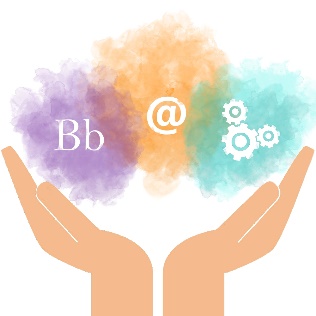 